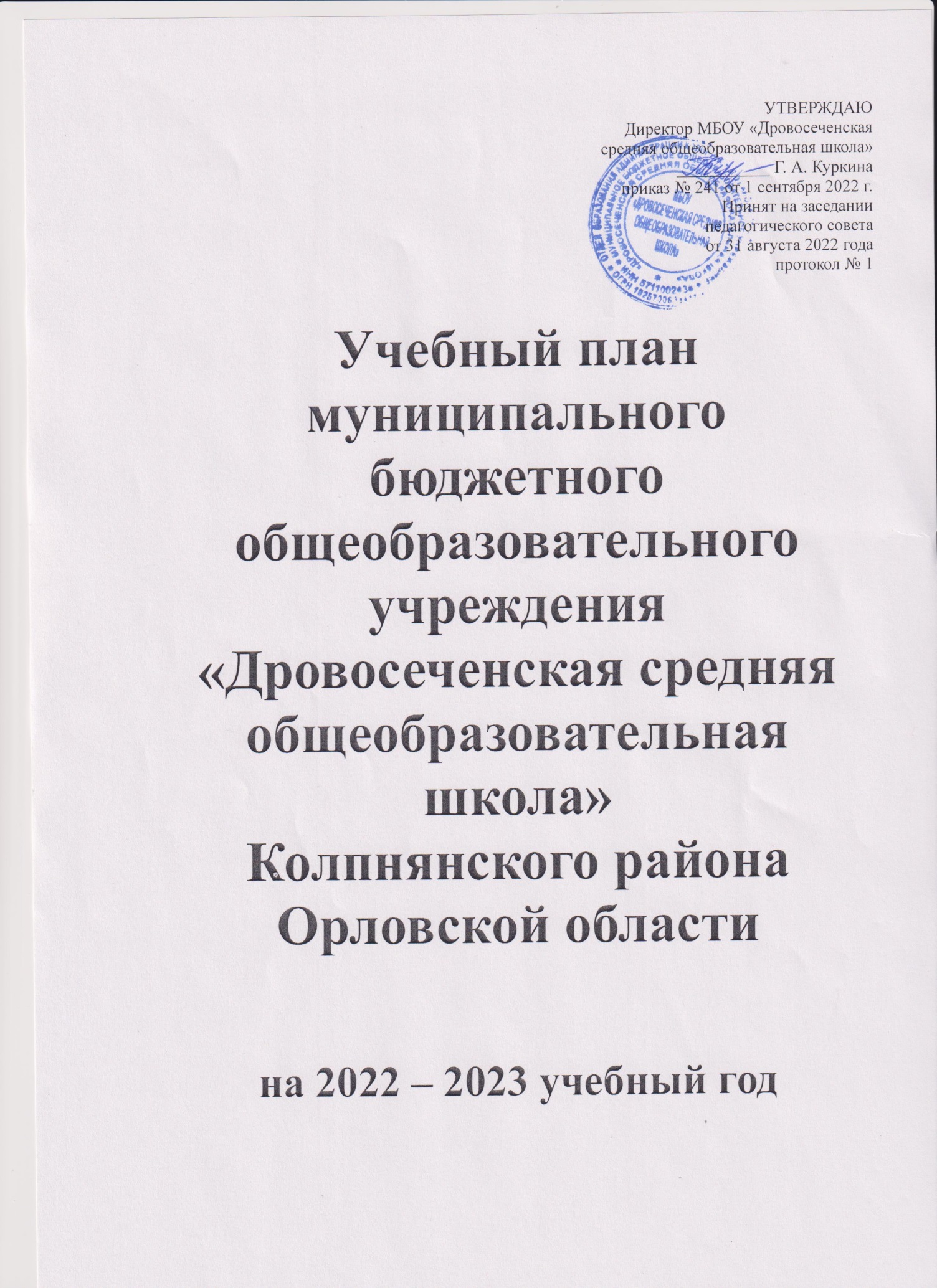 Приложение 1к ООО НОО по ФГОС НООПояснительная записка  к   учебному плану для 1 - 4 классовмуниципального бюджетного общеобразовательного учреждения «Дровосеченская средняя общеобразовательная школа»Колпнянского района Орловской областина 2022 - 2023  учебный  годВ 20202 - 2023 учебном году муниципальное бюджетное общеобразовательное учреждение «Дровосеченская средняя общеобразовательная школа» начинает переход на новый федеральный государственный образовательный стандарт начального общего образования: - 1 класс переходит на новые ФГОС НОО в соответствии с приказом Минпросвещения России от 31.05.2021 г. № 286 «Об утверждении федерального государственного образовательного стандарта начального общего образования»;- 2 – 4 классы переходят на новые ФГОС НОО в соответствии с приказом Департамента образования Орловской области от 24.02.2022 г. № 201 «Об утверждении регионального плана-графика («дорожной карты») по введению и реализации обновленных федеральных государственных образовательных стандартов начального общего и основного общего образования в общеобразовательных организациях Орловской области. В МБОУ «Дровосеченская средняя общеобразовательная школа» определен режим работы по 5 – дневной учебной неделе с учетом законодательства Российской Федерации. Продолжительность учебного года при получении начального общего образования составляет 34 недели, в 1 классе – 33 недели. Продолжительность каникул в течение учебного года составляет не менее 30 календарных дней, летом – не менее 8 недель. Для обучающихся 1 – го класса устанавливаются дополнительные недельные каникулы.Ведущим документом ФГОС НОО является основная образовательная программа. Основная  образовательная  программа  утверждается  и  реализуется  образовательным  учреждением  самостоятельно.Учебный (образовательный) план  МБОУ «Дровосеченская средняя общеобразовательная школа» является важнейшим нормативным документом по введению федеральных государственных образовательных стандартов общего образования в действие, определяет максимальный объем учебной нагрузки обучающихся, состав учебных предметов и направлений внеурочной деятельности, распределяет учебное время, отводимое на освоение содержания образования по классам, учебным предметам. Учебный план 1 – 4 классов разработан  и составлен на основании следующих нормативных документов:  ● Федерального закона «Об образовании в Российской Федерации» от 29.12.2012 г. № 273 – ФЗ с изменениями и дополнениями;● Закона Орловской области от 06.09.2013 г. №1525 – ОЗ «Об образовании в Орловской области»;● Приказа Министерства образования и науки Российской Федерации от 6 октября 2009 г. № 373 (с изменениями и дополнениями) «Об утверждении и введении в действие федерального государственного образовательного стандарта начального общего образования»;● Постановления Главного государственного санитарного врача РФ от 28 сентября 2020 года № 28 «Об утверждении СП 2.4.3648-20 «Санитарно – эпидемиологические требования к организациям воспитания и  обучения, отдыха и оздоровления детей и молодежи»;● Постановления Главного государственного санитарного врача РФ от 28 января 2021 года № 2 «Об утверждении СанПиН 1.2.3685-21 «Гигиенические нормативы и требования к обеспечению безопасности и (или) безвредности для человека факторов среды обитания»;	     ● Приказа Минпросвещения России от 31.05.2021 г. № 286 «Об утверждении федерального государственного образовательного стандарта начального общего образования»; ● Приказа Министерства просвещения РФ от 18.07.2022 г. № 569 «О внесении изменений в федеральный государственный образовательный стандарт начального общего образования, утвержденный приказом Министерства просвещения Российской Федерации от 31 мая 2021 г. № 287»;     ● Примерной основной образовательной программы начального общего образования (одобрена решением федерального учебно – методического объединения по общему образованию (протокол от 18.03.2022 г. № 1/22;    ● Письма бюджетного учреждения Орловской области дополнительного профессионального образования «Институт развития образования» «Методические рекомендации «О разработке учебных планов образовательных организаций, реализующих образовательные программы начального общего и основного общего образования в условиях введения новых ФГОС начального общего и ФГОС основного общего образования»;● Устава МБОУ «Дровосеченская средняя общеобразовательная школа». В МБОУ «Дровосеченская средняя общеобразовательная школа» на 2022 – 2023 учебный год соблюдена максимально допустимая учебная нагрузка в соответствии с «Требованиями к организации образовательного процесса» (таблица 6.6) СанПиН 1.2.3685 – 21 «Гигиенические нормативы и требования к обеспечению безопасности и (или) безвредности для человека факторов среды обитания».Образование в начальной школе является базой, фундаментом всего последующего обучения. В начальной школе формируются универсальные учебные действия, закладывается основа формирования учебной деятельности ребенка – система учебных и познавательных мотивов, умение принимать, сохранять, реализовывать учебные цели, умение планировать, контролировать и оценивать учебные действия и их результат. Начальная ступень школьного обучения обеспечивает познавательную мотивацию и интересы обучающихся, их готовность и способность к сотрудничеству и совместной деятельности обучающегося с учителем и одноклассниками, формирует основы нравственного поведения, определяющего отношения личности с обществом и окружающими людьми. Учебный план начального общего образования состоит из двух частей: обязательной части (80%) и части, формируемой участниками образовательных отношений (20% +  часы внеурочной деятельности).Обязательная часть учебного плана определяет состав обязательных учебных предметов и учебное время, отводимое на их изучение: в 1 классе в объеме 20 часов, во 2 – 3 классах – в объеме 22 часов, в 4 классе – в объеме 23 часов при пятидневной учебной неделе. Часть, формируемая участниками образовательных отношений, составляет в 1 - 3 классах по 1 часу. Часы части учебного плана, формируемой участниками образовательных отношений, используются на изучение учебных предметов из перечня предметов образовательной организации. Таким образом, максимально допустимая недельная нагрузка, предусмотренная действующими санитарными правилами и гигиеническими нормативами составляет в 1 классе 21 час, во 2 – 4 классах – 23 часа. Обязательная часть учебного плана школы отражает содержание образования, которое обеспечивает решение важнейших целей современного общего образования: формирование гражданской идентичности обучающихся; их приобщение к общекультурным и национальным ценностям, информационным технологиям; готовность к продолжению образования на последующих ступенях общего образования; формирование здорового образа жизни, элементарных правил поведения в экстремальных ситуациях; личностное развитие обучающегося в соответствии с его индивидуальностью. Содержание образования на этой ступени реализуется преимущественно за счет введения учебных курсов, обеспечивающих целостное восприятие мира, деятельностного подхода и индивидуализации обучения по каждому учебному предмету. В ходе освоения образовательных программ при реализации учебного плана на первой ступени общего образования формируются базовые основы и фундамент всего последующего обучения, в том числе: закладывается основа формирования учебной деятельности ребенка – система учебных и познавательных мотивов, умение принимать, сохранять, реализовывать учебные цели, умение планировать, контролировать и оценивать учебные действия и их результат; формируются универсальные учебные действия; развивается познавательная мотивация и интересы обучающихся, их готовность и способность к сотрудничеству и совместной деятельности ученика с учителем и одноклассниками, формируются основы нравственного поведения, определяющего отношения личности с обществом и окружающими людьми.В связи с особенностями реализации предметной области «Родной язык и литературное чтение на родном языке», в организации, в которой языком образования является русский язык, изучение родного языка и литературного чтения на родном языке из числа народов Российской Федерации осуществляется образовательной организацией при наличии возможностей и по заявлению родителей (законных представителей), поэтому в 1- 2 классах родной язык и литературное чтение на родном языке не изучаются, а в 3 – 4 классах – изучаются: в 3 классе – родной язык (русский), в 4 классе – литературное чтение на родном языке.Так как в примерных учебных планах, представленных в ПООП НОО, включается минимальное количество часов недельной нагрузки по предмету «Физическая культура» - 2 часа, то третий час может быть реализован за счет часов внеурочной деятельности. Образовательная организация распределяет самостоятельно способ изучения предмета «Физическая культура». В связи с этим в 1 классе определено на изучение данного предмета 3 часа, а во 2 – 4 классах – 2 часа. Третий час реализуется за счет часа внеурочной деятельности.    НЕДЕЛЬНЫЙ УЧЕБНЫЙ ПЛАННАЧАЛЬНОГО ОБЩЕГО ОБРАЗОВАНИЯ(пятидневная учебная неделя)1 класс НЕДЕЛЬНЫЙ УЧЕБНЫЙ ПЛАННАЧАЛЬНОГО ОБЩЕГО ОБРАЗОВАНИЯ(пятидневная учебная неделя)2 класс НЕДЕЛЬНЫЙ УЧЕБНЫЙ ПЛАННАЧАЛЬНОГО ОБЩЕГО ОБРАЗОВАНИЯ(пятидневная учебная неделя)3 класс НЕДЕЛЬНЫЙ УЧЕБНЫЙ ПЛАННАЧАЛЬНОГО ОБЩЕГО ОБРАЗОВАНИЯ(пятидневная учебная неделя)4 класс В школе 1 – 4 классы работают по образовательной системе «Школа России». В начальной школе 2 класс – комплекта: 1 и 3 классы и 2 и 4 классы.Обязательная часть учебного плана обеспечивает единство образовательного пространства в России и Орловской области и включает в себя ту часть содержания образования, в которой выделяются учебные курсы общекультурного и общегосударственного значения. В соответствии с изменениями, которые вносятся в федеральный базисный план и примерные планы для образовательных учреждений РФ, утвержденными приказом Министерства образования и науки Российской Федерации от 1 февраля 2012 года № 74, предмет «Основы религиозных культур и светской этики» входит в обязательную часть базисного плана. При изучении курса «Основы религиозных культур и светской этики» выполняется федеральный компонент государственных образовательных стандартов по этому предмету, который утвержден приказом Министерства образования и науки Российской Федерации от 31 января 2012 года № 69.Изучение русского языка в начальной школе направлено на развитие речи, мышления, воображения школьников, способности выбирать средства языка в соответствии с условиями общения, на воспитание позитивного эмоционально – ценностного отношения к русскому языку, пробуждение познавательного интереса к слову, стремления совершенствовать свою речь. Формируются первоначальные знания о лексике, фонетике, грамматике русского языка. Младшие школьники овладевают умениями правильно писать и читать, участвовать в диалоге, составлять несложные монологические высказывания и письменные тексты – описания и повествования небольшого объема, овладевают основами делового письма (написание записки, адреса, письма).	Изучение предмета «Литературное чтение» в начальной школе ориентировано на формирование и совершенствование всех видов речевой деятельности младшего школьника (слушание, чтение, говорение, письмо, различные виды пересказа), на знакомство с богатым миром отечественной и зарубежной детской литературы, на развитие нравственных и эстетических чувств школьника, способного к творческой деятельности.	Предметная область «Родной язык и литературное чтение на родном языке» представлена предметами «Родной язык (русский)» во 2 и 3 классах и «Литературное чтение на родном языке» в 4 классе и ориентирована на сопровождение и поддержку основных учебных предметов «Русский язык» и «Литературное чтение» в части усиления их практической и коммуникативной составляющих, формирование у младших школьников первоначальных представлений о русском языке как духовной, нравственной и культурной ценности народа. 	Иностранный язык в начальной школе изучается со 2 класса. Он формирует элементарные коммуникативные умения в говорении, аудировании, чтении и письме; развивает речевые способности, внимание, мышление, память и воображение младшего школьника; способствует мотивации к дальнейшему овладению иностранным языком.	Изучение математики направлено на формирование первоначальных представлений о математике как части общечеловеческой культуры, на развитие образного и логического мышления, воображения, математической речи, формирование предметных умений и навыков, необходимых для успешного решения учебных и практических задач и продолжения образования.	Изучение интегрированного предмета «Окружающий мир» направлено на воспитание любви и уважения к природе, своему селу, своей Родине; осмысление личного опыта общения ребенка с природой и людьми; понимание своего места в природе и социуме; приучение детей к рациональному постижению мира на основе глубокого эмоционально – ценностного отношения к нему. Особое внимание должно быть уделено формированию у младших школьников здорового образа жизни, элементарных знаний о поведении в экстремальных ситуациях, т. е. основам безопасности жизнедеятельности.	Изучение предметов эстетического цикла (изобразительное искусство и музыка) направлено на развитие способности к эмоционально – ценностному восприятию произведений изобразительного и музыкального искусства, выражению в творческих работах своего отношения к окружающему миру.	Учебный предмет «Технология» формирует практико – ориентированную направленность содержания обучения, которая позволяет реализовать практическое применение знаний, полученных при изучении других учебных предметов (математика, окружающий мир, изобразительное искусство, русский язык, литературное чтение), в интеллектуально – практической деятельности ученика; это, в свою очередь, создает условия для развития инициативности, изобретательности, гибкости и вариативности мышления у школьников.	Занятия по физической культуре направлены на укрепление здоровья, содействие гармоническому развитию и всесторонней физической подготовленности обучающегося.	В учебном плане, помимо обязательной части, предусматривается и часть, формируемая участниками образовательных отношений, которая является обязательной и входит в максимально допустимую недельную нагрузку. Часть базисного учебного плана, формируемая участниками образовательных отношений – это часть учебного плана, отражающая специфику конкретного учреждения.За счет части, формируемой участниками образовательных отношений во 2 - 3 классах введен дополнительный час для изучения литературного чтения – это позволяет углубить знания учащихся по данному учебному предмету; в 1 классе – на проведение урока физической культуры.Система оценок, формы, порядок, сроки, периодичность текущей, промежуточной и итоговой аттестации обучающихся проводится в соответствии с локальными актами общеобразовательного учреждения: «Положение о формах, периодичности, порядке текущего контроля успеваемости и промежуточной аттестации обучающихся» (приказ № 203/2 от 26.05.2019 года), «Положение о Портфолио индивидуальной накопительной оценки учебных достижений обучающегося начальной школы» (приказ № 248 от 1.09.2018 года).Промежуточная  аттестация обучающихся проводится с целью мониторинга качества подготовки обучающихся по основным общеобразовательным предметам в конце учебного года (с 19 апреля по 14 мая). На конец первого полугодия (с 7 декабря по 18 декабря) проводится промежуточный контроль знаний обучающихся. Промежуточный контроль знаний и промежуточная аттестация обучающихся  УТВЕРЖДАЮДиректор МБОУ «Дровосеченскаясредняя общеобразовательная школа»___________ Г. А. Куркинаприказ №    от 1 сентября 2022 г.Учебный планвнеурочной деятельности для 1 – 4 классовна 2022 - 2023 учебный годПринят на заседании педагогического советаот 31 августа 2022 годапротокол № 1ПОЯСНИТЕЛЬНАЯ ЗАПИСКАУчебный план в 1 – 4 классах предусматривает единство урочной и внеурочной деятельности.В соответствии с требованиями федерального государственного образовательного стандарта начального общего образования  (ФГОС НОО) основная образовательная программа начального общего образования реализуется образовательной организацией и через внеурочную деятельность. Согласно введению ФГОС в учебный план в 1 – 4 классах вводятся до 10 часов в неделю внеурочной деятельности, которая осуществляет взаимосвязь и преемственность общего и дополнительного образования, обеспечивает полноту и цельность образования. Внеурочная деятельность осуществляется в формах, отличных от классно-урочной, и направлена на достижение планируемых результатов освоения основной образовательной программы начального общего образования.Внеурочная деятельность  в начальной школе решает следующие задачи:обеспечить благоприятную адаптацию ребенка к школе;оптимизировать учебную нагрузку обучающихся;улучшить условия для развития ребенка;учесть возрастные и индивидуальные особенности ребенка.Внеурочная деятельность в школе организуется по направлениям развития личности:● спортивно-оздоровительное – способствует укреплению здоровья детей, их физическому, психическому развитию, развивает активность и творчество обучающихся;● духовно-нравственное – способствует созданию условий для формирования гражданина и патриота России с присущими ему ценностями, взглядами, воспитание любви к Отечеству, духовности, нравственности на основе общечеловеческих ценностей;● социальное – способствует достижению конкретных целей, координированное выполнение взаимосвязных действий обучающимися;● общеинтеллектуальное – активизация познавательной деятельности обучающихся, создание условий, способствующих вовлечению школьников в интеллектуально – творческий процесс, воспитание потребности к самоотдаче, общественно – полезной работе, насыщенной духовной жизни, умение сочетать свои интересы с интересами коллектива;● общекультурное – раскрывает сущность нравственных поступков, поведения и отношений между людьми разного возраста на основе взаимопомощи и поддержки, создание предпосылок для развития творческой активности школьников, поддержание народных традиций.Исходя из задач, форм и содержания внеурочной деятельности для ее реализации  образовательная организация выбрала модель внеурочной деятельности на основе оптимизации всех внутренних ресурсов образовательной организации.  В данной модели для реализации внеурочной деятельности принимают участие педагогические работники школы (учителя, классные руководители, педагог - организатор). Координирующую роль выполняет классный руководитель.Часы внеурочной деятельности проводятся в образовательной организации не ранее чем через 20 минут после окончания основных учебных занятий.В начальной школе 2 класс – комплекта: 1 и 3 классы и 2 и 4 классы.Социальное – 2 час:«Финансовая грамотность» 1 класс – 1 часДуховно – нравственное – 1 час:- «Разговоры о важном» – 1-4 классы – 1 час;Оздоровительно- спортивное  2 часа- «Разговор о правильном питании» – 1 -4 классы – по 1 часу;«Подвижные игры» 1-4 класс – 1 часОбщеинтеллектуальное –  5 час: - «Функциональная грамотность» 2 и 4 - класс – 1 час,Нормативно-правовой и документальной основой  внеурочной деятельности являются:Федеральный закон «Об образовании в Российской Федерации» (№ 273 – ФЗ от 29.12. 2012);Федеральные требования к образовательным организациям в части минимальной оснащенности учебного процесса и оборудования учебных помещений (утверждены приказом Минобрнауки России от 4 октября 2010 г. № 986, зарегистрированы в Минюсте России 3 февраля 2011г., регистрационный номер 19682);Федеральные требования к образовательным организациям в части охраны здоровья обучающихся, воспитанников (утверждены приказом Минобрнауки России от 28 декабря 2010 г. № 2106, зарегистрированы в Минюсте России 2 февраля 2011г., регистрационный номер 19676);Об организации внеурочной деятельности при введении Федерального государственного образовательного стандарта общего образования (письмо Департамента общего образования Минобрнауки России от 12.05. 2011 № 3-296);Письмо Минобрнауки России от 18 августа 2017 г. № 09-1672 «О направлении Методических рекомендаций по уточнению понятия и содержания внеурочной деятельности в рамках реализации основных общеобразовательных программ, в том числе в части проектной деятельности».План внеурочной деятельностиМБОУ «Дровосеченская средняя общеобразовательная школа»на 2022 – 2023 учебный годНачальное общее образованиеВнеурочная деятельностьдля обучающихся 1 - 4 классов,реализующаяся через воспитательную систему школы и классаОрганизация занятий по направлениям раздела «Внеурочная деятельность» является неотъемлемой частью образовательного процесса в школе. Школа предоставляет обучающимся возможность выбора широкого спектра занятий, направленных на из развитие. 	Школа работает по режиму пятидневной рабочей недели.	Учебный год начинается 1 сентября. Продолжительность учебного года, сроки каникулярного периода, а также продолжительность уроков и перемен регламентируется годовым календарным графиком.	Элективные, внеучебные и индивидуально – групповые занятия проводятся не ранее чем через 20 минут после окончания основных учебных занятий.	Выбор обучающимися внеучебных занятий осуществляется добровольно на основе личных интересов и склонностей.	Содержание занятий, предусмотренных в рамках внеурочной деятельности, формируется с учетом пожеланий обучающихся и их родителей (законных представителей) и реализуется посредством различных форм организации, таких, как кружки, экскурсии, секции, олимпиады, конкурсы, соревнования, поисковые и научные исследования, общественно – полезные практики, социальное проектирование и т. д.При организации внеурочной деятельности обучающихся школой используются возможности образовательного учреждения (школьные музеи «Русская изба», комната Боевой славы, библиотека, спортивный зал, интерактивный кабинет, детская игровая площадка, спортивная площадка. Чередование учебной и внеурочной деятельности в рамках реализации основной образовательной программы начального общего образования определяет школа. Для развития потенциала одаренных и талантливых детей разрабатываются с участием самих обучающихся и их родителей (законных представителей) индивидуальные планы, в рамках которых формируются индивидуальные внеурочные программы (содержание и формы воспитания и развития). Реализация индивидуальных планов, программ сопровождается тьютерской поддержкой классных руководителей.    Кадровое обеспечение	Для реализации внеурочной деятельности имеется коллектив специалистов: 3 педагога дополнительного образования с высшим образованием. Все педагоги имеют 1 квалификационную категорию.Мониторинг эффективности внеурочной деятельности	Эффективность внеурочной деятельности  зависит от качества программы по её модернизации и развитию уровня управления этой программой.  Управление реализацией  программой  осуществляется через планирование, контроль и корректировку действий. Управление  любой инновационной деятельностью идёт  по следующим направлениям:- организация работы с кадрами;- организация работы с ученическим коллективом;- организация работы с родителями, общественными организациями, социальными партнёрами;- мониторинг эффективности инновационных процессов.Контроль результативности и эффективности осуществляется путем проведения мониторинговых исследований,  диагностики обучающихся, педагогов, родителей.Целью мониторинговых исследований является создание системы организации, сбора, обработки и распространения информации,  отражающей результативность модернизации внеурочной деятельности по следующим критериям:рост социальной активности обучающихся;рост мотивации к активной познавательной деятельности;уровень достижения  обучающимися таких образовательных результатов,  как  сформированность коммуникативных и исследовательских компетентностей, креативных и организационных способностей, рефлексивных навыков; качественное изменение в личностном развитии, усвоении гражданских и нравственных норм, духовной культуры, гуманистического основ отношения к окружающему миру (уровень воспитанности);удовлетворенность учащихся и  родителей жизнедеятельностью школы.Объекты мониторинга:Оценка востребованности форм и мероприятий внеклассной работы;Сохранность контингента всех направлений внеурочной работы;Анкетирование школьников и родителей по итогам года с целью выявления удовлетворённости воспитательными мероприятиями;Анкетирование школьников и родителей в рамках внутришкольного контроля.Вовлечённость  обучающихся во внеурочную образовательную деятельность как на базе школы, так и вне ОУ;Развитие и сплочение ученического коллектива, характер межличностных отношений;Результативность участия субъектов образования в целевых программах и проектах различного уровня.Ожидаемые результаты реализации программы  Увеличение числа детей, охваченных организованным  досугом; воспитание уважительного отношения к родному дому, к школе, району, области; воспитание у детей толерантности, навыков здорового образа жизни; формирование  чувства гражданственности и патриотизма, правовой культуры, осознанного отношения к профессиональному самоопределению; развитие социальной культуры учащихся через систему ученического самоуправления и реализация, в конечном счете, основной цели программы – достижение учащимися необходимого для жизни в обществе социального опыта и формирование в них принимаемой обществом системы ценностей.    Проблема  использования свободного времени подрастающего поколения в целях всестороннего воспитания и развития всегда были насущными для общества. Воспитание детей происходит в любой момент их деятельности. Однако наиболее продуктивно это воспитание осуществлять в свободное от обучения время. Таким образом, внеурочная деятельность младших школьников должна быть направлена на их культурно-творческую деятельность и духовно - нравственный потенциал, высокий уровень самосознания. Дисциплины, способности сделать правильный нравственный выбор.    В школе созданы условия для внеурочной деятельности обучающихся. Вся система работы школы по данному направлению призвана предоставить возможность:- свободного выбора детьми программ, объединений, которые близки им по природе, отвечают их внутренним потребностям;- помогают удовлетворить образовательные запросы, почувствовать себя успешным, реализовать и развить свои таланты, способности.- стать активным в решении жизненных и социальных проблем, уметь нести ответственность за свой выбор;- быть активным гражданином своей страны, способным любить и беречь природу, занимающим активную жизненную позицию в борьбе за сохранение мира на Земле, понимающим и принимающим экологическую культуру.Приложение 2к ООП ООО по ФГОС ОООПояснительная записка  к   учебному плану для 5 - 9 классовмуниципального бюджетного  общеобразовательного учреждения «Дровосеченская средняя общеобразовательная школа»Колпнянского района Орловской областина 2022 - 2023  учебный  год. 	В 2022 - 2023 учебном году муниципальное бюджетное общеобразовательное учреждение «Дровосеченская средняя общеобразовательная школа» продолжит реализацию федерального государственного образовательного стандарта основного общего образования (6 – 9 классы) в штатном режиме, а в 5 классе осуществляет переход на новый ФГОС ООО. Ведущим документом ФГОС ООО является основная образовательная программа. В МБОУ «Дровосеченская средняя общеобразовательная школа» определен режим работы по 5 – дневной учебной неделе с учетом законодательства Российской Федерации. Продолжительность учебного года при получении основного общего образования составляет 34 недели. Продолжительность каникул в течение учебного года составляет не менее 30 календарных дней, летом – не менее 8 недель. Продолжительность урока в основной школе составляет 45 минут.Основная  образовательная  программа  утверждается  и  реализуется  образовательным  учреждением  самостоятельно.Учебный (образовательный) план  МБОУ «Дровосеченская средняя общеобразовательная школа» является важнейшим нормативным документом по введению федеральных государственных образовательных стандартов общего образования в действие, определяет максимальный объем учебной нагрузки обучающихся, состав учебных предметов и направлений внеурочной деятельности, распределяет учебное время, отводимое на освоение содержания образования по классам, учебным предметам. Учебный план 5 – 9 классов разработан  в  соответствии с  ● Федеральным законом «Об образовании в Российской Федерации» от 29.12.2012 г. № 273 – ФЗ с изменениями и дополнениями;● Законом Орловской области от 06.09.2013 г. № 1525 – ОЗ «Об образовании в Орловской области»;● Приказом Министерства образования и науки РФ от 17.12.2010 г. №1897 (с изменениями и дополнениями)  «Об утверждении федерального государственного образовательного стандарта основного общего образования»;● Постановления Главного государственного санитарного врача РФ от 28 сентября 2020 года № 28 «Об утверждении СП 2.4.3648-20 «Санитарно – эпидемиологические требования к организациям воспитания и обучения, отдыха и оздоровления детей и молодежи»;● Постановления Главного государственного санитарного врача РФ от 28 января 2021 года № 2 «Об утверждении СанПиН 1.2.3685-21 «Гигиенические нормативы и требования к обеспечению безопасности и (или) безвредности для человека факторов среды обитания»;● Приказом Министерства образования и науки РФ от 30.08.2013 г.     № 1015 «Об утверждении порядка организации и осуществления образовательной деятельности по основным общеобразовательным программам – образовательным программам начального общего, основного общего и среднего общего образования»;● Приказом Министерства просвещения РФ от 18.07.2022 г. № 568 «О внесении изменений в федеральный государственный образовательный стандарт основного общего образования, утвержденный приказом Министерства просвещения Российской Федерации от 31 мая 2021 года № 287»;● Примерной основной образовательной программой основного общего образования (одобрена решением федерального учебно – методического объединения по общему образованию (протокол от 18 марта 2022 г. № 1/22); ● Уставом МБОУ «Дровосеченская средняя общеобразовательная школа». В МБОУ «Дровосеченская средняя общеобразовательная школа» на 2022 – 2023 учебный год соблюдена максимально допустимая учебная нагрузка в соответствии с «Требованиями к организации образовательного процесса» (таблица 6.6) СанПиН 1.2.3685 – 21 «Гигиенические нормативы и требования к обеспечению безопасности и (или) безвредности для человека факторов среды обитания».Учебный план составлен с целью дальнейшего совершенствования образовательного процесса, повышения качества обучения школьников, обеспечения вариативности образовательного процесса, сохранения единого образовательного пространства, а также с учетом гигиенических требований, предъявляемых к условиям обучения и воспитания школьников и сохранения их здоровья.Приоритетами при формировании учебного плана в 5 – 9 классах являются:- цели образовательной программы по обеспечению базового образования и развития личности обучающихся;- перечень учебных предметов, обязательных для изучения на данном уровне обучения, в соответствии с ФГОС ООО;- соблюдение нормативов максимального объема обязательной учебной нагрузки обучающихся;- распределение учебного времени между обязательной частью (70%) и частью, формируемой участниками образовательных отношений (30%);- учет требований ФГОС ООО в условиях преподавания с использованием распространенных апробированных учебных программ, учебно – методических комплектов, педагогических технологий;- преемственность с учебным планом начального общего образования.Учебный план для 5 – 9 классов основного общего образования направлен на решение следующих задач:- усиление личностной направленности образования;- обеспечение вариативного базового образования;- развитие общеинтеллектуальных и творческих способностей, коммуникативной компетентности, формирование сознания ребенка в потребности обучения.Учебный план представлен для 5 – 9 классов с перечнем обязательных для изучения учебных предметов, отражающих требования ФГОС ООО.Базисный учебный план состоит из двух частей: обязательной части и части, формируемой участниками образовательных отношений, включающей внеурочную деятельность.Обязательная часть базисного учебного плана определяет состав учебных предметов обязательных предметных областей для всех имеющих государственную аккредитацию образовательных учреждений, реализующих основную образовательную программу основного общего образования, и учебное время, отводимое на их изучение по классам (годам) обучения.  Предметная область «Родной язык и родная литература» представлена предметами «Родной язык (русский)» и «Родная литература» на уровне основного общего образования. В связи с вступлением в силу приказа Минпросвещения России от 31.05.2021 г. № 287 «Об утверждении федерального государственного образовательного стандарта основного общего образования» образовательная организация самостоятельно решает вопрос о включении в учебный план учебных предметов «Родной язык и родная литература», поэтому по решению участников образовательных отношений, в 5 классе данные предметы не изучаются. С целью углубления представлений обучающихся о культурных традициях родного края, творчества писателей – орловцев, совершенствования навыка анализа художественного текста, навыка исследовательской деятельности, привития вкуса к художественному слову в 6 классе отводится по 0,5 часа на изучение предметов «Родной язык (русский)» и «Родная литература» , 7 классе отведен 1 час на изучение предмета «Родной язык (русский)», в 8 классе – 1 час на изучение предмета «Родная литература», в 9 классе изучение данных предметов не предусмотрено. В соответствии с требованиями ФГОС ООО, утвержденного приказом Министерства образования и науки РФ от 17.12.2010 г. № 1897 (ФГОС – 2010) учебный предмет «Второй иностранный язык» входит в обязательную предметную область «Иностранные языки» и относится к числу обязательных для изучения учебных предметов. Предметная область «Иностранные языки» представлена предметами «Английский язык» (5 – 6, 8 - 9 классы по 3 часа), «Немецкий язык» (7, 9 классы по 3 часа) и «Второй иностранный язык (немецкий)» (6, 8 – 9 классы по 1 часу), «Второй иностранный язык (английский)» (9 класс, 1 час) и «Второй иностранный язык (французский)» (7 класс, 1 час).Учебный предмет «Всеобщая история. История России» из образовательной области «Общественно – научные предметы» для 6 – 9 классов разделен на учебные модули «Всеобщая история» и «История России» следующим образом:5 класс – «Всеобщая история» - 68 часов;6 класс – «Всеобщая история» - 28 часов, «История России» - 40 часов;7 класс – «Всеобщая история – 26 часов, «История России» - 42 часа;8 класс – «Всеобщая история» - 24 часа, «История России» - 44 часа;9 класс – «Всеобщая история» - 24 часа, «История России» - 44 часа.Реализация предметной области «Общественно-научные предметы» при вступлении в силу обновленных ФГОС ООО осуществляется посредством изучения предмета «История». Реализация предметной области «Основы духовно – нравственной культуры народов России» на уровне основного общего образования осуществляется в соответствии с письмом Департамента государственной политики в сфере образования Минобрнауки России № 08 – 761 от 25 мая 2015 года «Об изучении предметных областей «Основы религиозных культур и светской этики» и «Основы духовно – нравственной культуры народов России» следующим образом:- в 7 классе введением учебного курса за счет части учебного плана, формируемой участниками образовательных отношений в объеме 1 часа в неделю.Часть базисного учебного плана, формируемая участниками образовательных отношений, определяет содержание образования, обеспечивающего реализацию интересов и потребностей обучающихся, их родителей (законных представителей), образовательной организации, учредителя образовательной организации.Максимально допустимая недельная нагрузка в 5 – 7 классах в соответствии с СанПиН 1.2.3685 – 21 составляет соответственно 29, 30 и 32 часа, в 8 – 9 классах – 33 часа.Часы из части, формируемой участниками образовательных отношений, используются  для  углубленного  изучения  учебных  предметов  обязательной части,  для  введения  новых  учебных  предметов:- в 5 классе введен учебный предмет информатики (1 час) – это позволяет сформировать устойчивую потребность в развитии компьютерной грамотности учащихся; 1 час отведен для более тщательного изучения математики; 1час – на занятия физической культурой; - в 6 классе введен учебный предмет «Второй иностранный язык (немецкий)»   (1 час), по 0,5 часа используется для изучения предметов «Родной язык (русский)» и «Родная литература» предметной области «Родной язык и родная литература».В соответствии с требованиями СанПиН 1.2.3685 – 21 «Гигиенические нормативы и требования к обеспечению безопасности и (или) безвредности для человека факторов среды обитания» образовательная организация самостоятельно принимает решение о включении в учебный план 2 или 3 часов физической культуры в неделю, поэтому третий час на физическую культуру в 6 – 9 классах проводится за счет внеурочной деятельности.Система оценок, формы, порядок, сроки, периодичность текущей, промежуточной и итоговой аттестации обучающихся проводится в соответствии с Порядком проведения государственной итоговой аттестации по образовательным программам среднего общего образования, утвержденным приказом Минобрнауки от 26.12.2013 года № 1400 (зарегистрирован Минюстом России 03.02.2014 года, регистрационный номер 31205), приказом Министерства образования и науки Российской Федерации от 25 декабря 2013 года № 1394 «Об утверждении Порядка проведения государственной итоговой аттестации по образовательным программам основного общего образования», Постановлением Правительства Орловской области от 09 декабря 2011 года № 429 «Об утверждении Положения о региональной системе оценки качества образования Орловской области», локальными актами общеобразовательного учреждения: «Положение о формах, периодичности, порядке текущего контроля успеваемости и промежуточной аттестации обучающихся» (приказ № 203/2 от 26 мая 2019 года). Промежуточная  аттестация и промежуточный контроль знаний  обучающихся проводится с целью мониторинга качества подготовки обучающихся по основным общеобразовательным предметам с 17 апреля по 14 мая) – промежуточная аттестация.Промежуточная  аттестация обучающихся 9 класса 	Виды  и  формы  промежуточной  аттестации обучающихся в 9 классе прописаны  в  Положении  «О  промежуточной  аттестации  в  переводных  классах». Промежуточный контроль знаний и промежуточная  аттестация обучающихся проводятся с целью мониторинга качества подготовки обучающихся по общеобразовательным предметам.В 9 классе промежуточный контроль знаний и промежуточная аттестация обучающихся проводится в форме пробного ОГЭ по основным общеобразовательным предметам: русский язык, математика и один предмет из числа предметов, которые обучающиеся выбрали для сдачи ОГЭ в первом полугодии, и русский язык, математика и по предметам по выбору во втором полугодии. Во втором полугодии обучающиеся 9 класса защищают проект по предмету по выбору (не включая предметы для обязательной сдачи ОГЭ и предметы, выбранные для сдачи в форме ОГЭ по выбору) и сдают нормативную базу по физической культуре.НЕДЕЛЬНЫЙ УЧЕБНЫЙ ПЛАН ОСНОВНОГО ОБЩЕГО ОБРАЗОВАНИЯПО ОБНОВЛЕННЫМ ФГОС ООО5 КЛАССНЕДЕЛЬНЫЙ УЧЕБНЫЙ ПЛАН ОСНОВНОГО ОБЩЕГО ОБРАЗОВАНИЯФГОС ООО6 КЛАССНЕДЕЛЬНЫЙ УЧЕБНЫЙ ПЛАН ОСНОВНОГО ОБЩЕГО ОБРАЗОВАНИЯФГОС ООО7 КЛАСС*Предметная область «Основы духовно-нравственной культуры народов России» изучается в 5-6 классах в рамках внеурочной деятельности), по 1 часу в неделю.НЕДЕЛЬНЫЙ УЧЕБНЫЙ ПЛАН ОСНОВНОГО ОБЩЕГО ОБРАЗОВАНИЯФГОС ООО8 КЛАСС*Предметная область «Основы духовно-нравственной культуры народов России» изучается в 5-6 классах в рамках внеурочной деятельности), по 1 часу в неделю.НЕДЕЛЬНЫЙ УЧЕБНЫЙ ПЛАН ОСНОВНОГО ОБЩЕГО ОБРАЗОВАНИЯФГОС ООО9 КЛАССУТВЕРЖДАЮДиректор МБОУ «Дровосеченскаясредняя общеобразовательная школа»___________ Г. А. Куркинаприказ № 241 от 1 сентября 2022 г.Учебный планвнеурочной деятельностиМБОУ «Дровосеченская средняя общеобразовательная школа»на 2022-2023 учебный годдля 5 – 9 классовПринят на заседании педагогического советаот 31 августа 2022 годапротокол №1Пояснительная запискаСовременные процессы, происходящие в жизни нашего общества привели к процессу формирования и реализации современной модели образования, обеспечивающей повышение доступности качественного образования в соответствии с требованиями инновационного развития экономики, современными потребностями общества и каждого гражданина, определили новые подходы к содержанию образования. Согласно ФГОС нового поколения успешность современного человека определяют ориентированность на знания и использование новых технологий, активная жизненная позиция, установка на рациональное использование своего времени и проектирование своего будущего, эффективное социальное сотрудничество, здоровый и безопасный образ жизни.  	В качестве ценностных ориентиров новых стандартов выделено формирование российской идентичности как условие:  - укрепления российской государственности;  - развития в России гражданского общества;  - повышения конкурентоспособности отечественного человеческого капитала. Методологической основой стандарта выступает «Концепция духовно-нравственного развития и воспитания личности гражданина», определившая воспитательный идеал и базовые национальные ценности. Приоритет воспитания в рамках новых ФГОС нашел подтверждение и в первом разделе основной образовательной программы основного общего образования, где уделяется большое внимание вопросам организации воспитательного процесса в школе, предусматривающее системность в его реализации. Системообразующие направления воспитания определенные в программе (гражданское, патриотическое, нравственное, экологическое и др.) должны «пронизывать» учебный процесс, выходя во внеурочную и внешкольную деятельность, создавая тем самым воспитательное пространство в котором гармонично развивается личность ребенка.  Согласно Федеральному базисному учебному плану для общеобразовательных учреждений Российской Федерации организация занятий по направлениям внеурочной деятельности является неотъемлемой частью образовательного процесса в школе. В новом ФГОС воспитание рассматривается как миссия образования, как ценностно-ориентированный процесс. Оно должно охватывать и пронизывать собой все виды образовательной деятельности: учебную (в границах разных образовательных дисциплин) и внеурочную. Внеурочная деятельность учащихся объединяет все виды деятельности обучающихся (кроме учебной деятельности на уроке), в которых возможно и целесообразно решение задач воспитания и социализации. В МБОУ «Дровосеченская средняя общеобразовательная школа» внеурочная деятельность в 5 – 9 классах в соответствии с требованиями Стандарта реализуется по следующим направлениям развития личности: - социальное – способствует достижению конкретных целей, координированное выполнение взаимосвязанных действий обучающимися;- спортивно – оздоровительное – создание благоприятных условий для формирования у школьников позитивного отношения к здоровому образу жизни как к одному из главных путей стремления творить свое здоровье, применяя компетенции в согласии с законами природы и бытия; - духовно – нравственное – способствует созданию условий для формирования личности гражданина и патриота России с присущими ему взглядами, ориентациями, установками, мотивами системы патриотического воспитания, воспитание любви к Отечеству, духовности, нравственности на основе общечеловеческих ценностей;- общекультурное - формирование художественных и творческих способностей обучающихся путем создания условий для самореализации личности;- общеинтеллектуальное – способствует активизации творческой деятельности обучающихся, мыслительного процесса и познавательного интереса, формированию личностных, коммуникативных, познавательных и регулятивных учебных умений. Направления внеурочной деятельности являются содержательным ориентиром и представляют собой приоритетные направления при организации внеурочной деятельности и основанием для построения соответствующих образовательных программ ОО. Цель: создание эффективных условий развивающей среды для воспитания и социализации обучающихся  5 - 9  классов в процессе организации внеурочной деятельности. Задачи: - выявление интересов, склонностей, способностей, возможностей учащихся к различным видам деятельности; - оказание помощи в поисках «себя», путем предоставления широкого спектра кружков, секций; - создание условий для индивидуального развития ребенка в избранной сфере внеурочной деятельности; - формирование системы компетенций в избранном направлении деятельности; - развитие опыта творческой деятельности, творческих способностей; - создание условий для реализации приобретенных знаний, умений и навыков; - развитие опыта неформального общения, взаимодействия, сотрудничества; - расширение рамок общения с социумом; – достижение личностных и метапредметных результатов.Исходя из задач, форм и содержания внеурочной деятельности для ее реализации  образовательное учреждение выбрало модель внеурочной деятельности на основе оптимизации всех внутренних ресурсов образовательного учреждения.  В данной модели для реализации внеурочной деятельности принимают участие педагогические работники школы (учителя, классные руководители). Координирующую роль выполняет классный руководитель.Нормативно-правовой и документальной основой  внеурочной деятельности являются:Федеральный закон «Об образовании в Российской Федерации» (№ 273 – ФЗ от 29.12. 2012);Федеральный государственный образовательный стандарт основного общего образования (утвержден приказом Минобрнауки России от 17 декабря 2010 г. № 1897, зарегистрирован в Минюсте России 01.02.2011 г., регистрационный номер 19644), с изменениями (утверждены приказом Минобрнауки Росиии от 28.05. 2014 № 598, зарегистрирован в Минюсте России 01.08. 2014 № 37714);Постановлением Главного государственного санитарного врача РФ от 24.11.2015 г. № 81 «О внесении изменений № 3 в СанПиН 2.4.2.2821 – 10 «Санитарно – эпидемиологические требования к условиям и организации обучения в общеобразовательных организациях»;Федеральные требования к образовательным учреждениям в части охраны здоровья обучающихся, воспитанников (утверждены приказом Минобрнауки России от 28 декабря 2010 г. № 2106, зарегистрированы в Минюсте России 2 февраля 2011 г., регистрационный номер 19676)  Об организации внеурочной деятельности при введении Федерального государственного образовательного стандарта общего образования (письмо Департамента общего образования Минобрнауки России от 12.05. 2011 № 3-296).На уровне ФГОС ООО в МБОУ «Дровосеченская средняя общеобразовательная школа» 4 класс – комплектов – с 6 по 9.Для сохранения третьего часа уроков физической культуры в 6 – 9 классах проводятся занятия за счет часов внеурочной деятельности спортивно – оздоровительной направленности (для соответствующего класса разрабатывается и реализуется программа внеурочной деятельности на 34 часа)Основное общее образованиеУчебный план внеурочной деятельностина 2022 – 2023 учебный годв рамках реализации ФГОС ОООдля 5 классаУчебный план внеурочной деятельностина 2022 – 2023 учебный годв рамках реализации ФГОС ОООдля 6 классаУчебный план внеурочной деятельностина 2022 – 2023 учебный годв рамках реализации ФГОС ОООдля 7 классаУчебный план внеурочной деятельностина 2022 – 2023 учебный годв рамках реализации ФГОС ОООдля 8 классаУчебный план внеурочной деятельностина 2022 – 2023 учебный годв рамках реализации ФГОС ОООдля 9 классаВнеурочная деятельностьдля обучающихся 5 - 9 классов,реализующаяся через воспитательную систему школы и классаДля обучающихся создается особое образовательное пространство, позволяющее развивать собственные интересы, успешно проходить социализацию на новом жизненном этапе, осваивать культурные нормы и ценности. Задача внеурочной деятельности – позволить ребенку раскрыть личностные качества, окунуться в мир творчества, раскрыть и проявить свои индивидуальные особенности, увлечения, интересы.Часы внеурочной деятельности проводятся в образовательной организации не ранее, чем через 45 минут после окончания основных учебных занятий.Организация занятий по данным направлениям является неотъемлемой частью образовательного процесса в образовательной организации.Содержание занятий формируется с учетом пожеланий обучающихся и родителей (законных представителей), осуществляется посредством различных форм организации, отличных от урочной системы обучения, таких, как экскурсии, кружки, секции, круглые столы, диспуты, олимпиады, конкурсы, соревнования, поисковые и научные исследования, общественно полезные практики, проектная деятельность и т. д.Принципы чередования учебной и внеурочной деятельности в рамках реализации основной образовательной программы основного общего образования определяет образовательная организация.Кадровое обеспечение: для реализации внеурочной деятельности имеется коллектив специалистов: 7 педагогов с высшим образование; имеют высшую квалификационную категорию – 1, первую квалификационную категорию – 6.Ожидаемые результаты: - развитие индивидуальности каждого учащегося в процессе самоопределения в системе внеурочной деятельности; - приобретение школьником социальных знаний (об общественных нормах, об устройстве общества, о социально одобряемых и неодобряемых формах поведения в обществе и т.п.), понимания социальной реальности и повседневной жизни; - формирование позитивного отношения школьника к базовым ценностям общества (человек, семья, Отечество, природа, мир, знания, труд, культура), ценностного отношения к социальной реальности в целом; - воспитание уважительного отношения к своему селу, школе; - получение школьником опыта самостоятельного социального действия; - формирования коммуникативной, этической, социальной, гражданской компетентности школьников; - формирования коммуникативной, этической, социальной, гражданской компетентности школьников; - формирования у детей социокультурной идентичности: страновой (российской), этнической, культурной, тендерной и др. - увеличение числа детей, охваченных организованным досугом; - воспитание у детей толерантности, навыков здорового образа жизни; - формирование чувства гражданственности и патриотизма, правовой культуры, осознанного отношения к профессиональному самоопределению; - реализация, в конечном счете, основной цели программы - достижение учащимися необходимого для жизни в обществе социального опыта и формирование в них принимаемой обществом системы ценностей. Приложение 3к ООП СОО по ФГОС СООПояснительная записка  к   учебному плану для 10 - 11 классовмуниципального бюджетного общеобразовательного учреждения «Дровосеченская средняя общеобразовательная школа»Колпнянского района Орловской областина 2022 - 2023  учебный  год 	В 2022 - 2023 учебном году муниципальное бюджетное общеобразовательное учреждение «Дровосеченская средняя общеобразовательная школа» начинает реализацию федерального государственного образовательного стандарта среднего общего образования (приказ Министерства образования и науки РФ от 17.05.2012 года № 413 «Об утверждении федерального государственного образовательного стандарта среднего общего образования».	Учебный план МБОУ «Дровосеченская средняя общеобразовательная школа» на 2022 – 2023 учебный год составлен на основе:- приказа Департамента образования Орловской области от 31.05.2018 г.  № 892 «О мероприятиях по введению ФГОС среднего общего образования в общеобразовательных организациях Орловской области в 2018 – 2020 гг.»;	- письма Департамента образования Орловской области № 4 – 1/1040 от 17.07.2019 г. «Рекомендации по разработке учебных планов образовательных организаций Орловской области, реализующих образовательные программы начального общего, основного общего и среднего общего образования на 2019 – 2020 учебный год», - Федеральным законом «Об образовании в Российской Федерации» № 273 – ФЗ от 29.12.2012 г.;	- Примерной основной образовательной программы среднего общего образования, одобренной решением федерального учебно-методического объединения по общему образованию (протокол от 12.05.2016 г. № 2/16);- Постановлением главного государственного санитарного врача РФ от 29.12.2010 г. № 189 «Об утверждении СанПиН 2.4.2.2821 – 10 «Санитарно – эпидемиологические требования к условиям и организации обучения в общеобразовательных учреждениях»;- Постановлением главного государственного санитарного врача РФ от 24.11.2015 г. № 81 «О внесении изменений №3 в СанПиН 2.4.2.2821 – 10 «Санитарно – эпидемиологические требования к условиям и организации обучения в общеобразовательных учреждениях».При составлении учебного плана образовательное учреждение руководствовалось следующими нормативными документами:- Уставом школы;- Программой развития школы;- Образовательной программой школы;- Планом учебно – воспитательной работы на 2022 – 2023 учебный год.	Учебный план разработан и рекомендован педагогическим советом школы, является нормативным документом. В нем определен состав и последовательность образовательных областей и учебных предметов, обязательная и максимальная нагрузка обучающихся 10 - 11 классов при пятидневной учебной неделе, линии преемственности и содержания образования между уровнями образования.	В соответствии с Законом РФ «Об образовании в РФ» структура учебного плана состоит из двух частей: обязательной части и части, формируемой участниками образовательных отношений. Обязательная часть составляет 60%, а часть, формируемая участниками образовательных отношений – 40% от общего объема образовательной программы среднего общего образования. Учебные предметы учебного плана школы изучаются по учебным программам и учебникам, вошедшим в ежегодный перечень учебных изданий, рекомендованных (допущенных, утвержденных) Министерством образования и науки РФ к использованию в образовательном процессе в общеобразовательных организациях. В соответствии с пунктом 18.3.1. федерального государственного образовательного стандарта среднего общего образования (приказ Минобрнауки Росии от 17.05.2012 № 413 «Об утверждении федерального государственного образовательного стандарта среднего (полного) общего образования» (зарегистрировано в Минюсте России 07.06. 2012 № 24480)) учебный план среднего общего образования является одним из основных механизмов, обеспечивающих достижение обучающимися результатов освоения основной образовательной программы в соответствии с требованиями Стандарта.Учебный план определяет:- нормативный срок освоения основной образовательной программы среднего  общего образования – 2 года;- количество учебных занятий за 2 года на одного обучающегося – не менее 2170 часов и не более 2590 часов (не более 37 часов в неделю).	В соответствии с пунктом 25 статьи 2 Федерального закона ФЗ – 273 «Об образовании в Российской Федерации» направление (профиль) образования – ориентация образовательной программы на конкретные области знания и (или) виды деятельности, определяющие ее предметно – тематическое содержание, преобладающие виды учебной деятельности обучающегося и требования к результатам освоения образовательной программы.В условиях поэтапного перехода на федеральный государственный образовательный стандарт в 2020 – 2021 учебном году обновляется структура учебного плана (обязательная часть и часть, формируемая участниками образовательных отношений). В соответствии с требованиями статьи 18.3.1. Приказа Минобрнауки России от 17.05.2012 г. № 413 «Об утверждении федерального государственного образовательного стандарта среднего общего образования», образовательная организация обеспечивает реализацию учебных планов одного или нескольких профилей обучения:- технологического;- естественнонаучного;- гуманитарного;- социально – экономического;- универсального.Учебный план профиля обучения должен содержать 11(12) учебных предметов и предусматривать изучение не менее одного учебного предмета из каждой предметной области, определенной ФГОС СОО. Общими для включения во все учебные планы являются учебные предметы:- «Русский язык»- «Литература»- «Иностранный язык»- «Математика»- «История»- «Физическая культура»- «Основы безопасности жизнедеятельности»- «Астрономия».Согласно проведенному мониторингу участников образовательных отношений, заказчиков в лице обучающихся и (или) родителей (законных представителей) МБОУ «Дровосеченская средняя общеобразовательная школа» в 2022 – 2023 учебном году реализует универсальный профиль обучения, который ориентирован на обучающихся, чей выбор не «вписывается» в рамки вышеперечисленных профилей. Он позволяет ограничиться базовым уровнем изучения учебных предметов. По запросу заинтересованных участников образовательных отношений и был составлен учебный план для обучающихся 11 классов, реализующийся в 2021 – 2023 учебные годы.  В 11 классе промежуточная аттестация обучающихся проводится в сроки, установленные Федеральной службой по надзору в сфере образования и науки.НЕДЕЛЬНЫЙ УЧЕБНЫЙ ПЛАНСРЕДНЕГО ОБЩЕГО ОБРАЗОВАНИЯ ФГОС СОО11 классУТВЕРЖДАЮДиректор МБОУ «Дровосеченскаясредняя общеобразовательная школа»___________ Г. А. Куркинаприказ №     от 1 сентября 2022 г.Учебный планвнеурочной деятельностиМБОУ «Дровосеченская средняя общеобразовательная школа»на 2022-2023 учебный годдля 11 классаПринят на заседании педагогического советаот 31 августа 2022 годапротокол №1Пояснительная запискаСовременные процессы, происходящие в жизни нашего общества привели к процессу формирования и реализации современной модели образования, обеспечивающей повышение доступности качественного образования в соответствии с требованиями инновационного развития экономики, современными потребностями общества и каждого гражданина, определили новые подходы к содержанию образования. Согласно ФГОС нового поколения успешность современного человека определяют ориентированность на знания и использование новых технологий, активная жизненная позиция, установка на рациональное использование своего времени и проектирование своего будущего, эффективное социальное сотрудничество, здоровый и безопасный образ жизни.  	В качестве ценностных ориентиров новых стандартов выделено формирование российской идентичности как условие:  - укрепления российской государственности;  - развития в России гражданского общества;  - повышения конкурентоспособности отечественного человеческого капитала. Методологической основой стандарта выступает «Концепция духовно-нравственного развития и воспитания личности гражданина», определившая воспитательный идеал и базовые национальные ценности. Приоритет воспитания в рамках новых ФГОС нашел подтверждение и в первом разделе основной образовательной программы основного общего образования, где уделяется большое внимание вопросам организации воспитательного процесса в школе, предусматривающее системность в его реализации. Системообразующие направления воспитания определенные в программе (гражданское, патриотическое, нравственное, экологическое и др.) должны «пронизывать» учебный процесс, выходя во внеурочную и внешкольную деятельность, создавая тем самым воспитательное пространство в котором гармонично развивается личность ребенка.  Согласно Федеральному базисному учебному плану для общеобразовательных учреждений Российской Федерации организация занятий по направлениям внеурочной деятельности является неотъемлемой частью образовательного процесса в школе. В новом ФГОС воспитание рассматривается как миссия образования, как ценностно-ориентированный процесс. Оно должно охватывать и пронизывать собой все виды образовательной деятельности: учебную (в границах разных образовательных дисциплин) и внеурочную. Внеурочная деятельность учащихся объединяет все виды деятельности обучающихся (кроме учебной деятельности на уроке), в которых возможно и целесообразно решение задач воспитания и социализации. В МБОУ «Дровосеченская средняя общеобразовательная школа» внеурочная деятельность в 11 классе в соответствии с требованиями Стандарта реализуется по следующим направлениям развития личности: - социальное – способствует достижению конкретных целей, координированное выполнение взаимосвязанных действий обучающимися;- спортивно – оздоровительное – создание благоприятных условий для формирования у школьников позитивного отношения к здоровому образу жизни как к одному из главных путей стремления творить свое здоровье, применяя компетенции в согласии с законами природы и бытия; - духовно – нравственное – способствует созданию условий для формирования личности гражданина и патриота России с присущими ему взглядами, ориентациями, установками, мотивами системы патриотического воспитания, воспитание любви к Отечеству, духовности, нравственности на основе общечеловеческих ценностей;- общекультурное - формирование художественных и творческих способностей обучающихся путем создания условий для самореализации личности;- общеинтеллектуальное – способствует активизации творческой деятельности обучающихся, мыслительного процесса и познавательного интереса, формированию личностных, коммуникативных, познавательных и регулятивных учебных умений. Направления внеурочной деятельности являются содержательным ориентиром и представляют собой приоритетные направления при организации внеурочной деятельности и основанием для построения соответствующих образовательных программ ОО. Цель: создание эффективных условий развивающей среды для воспитания и социализации обучающихся  10 - 11  классов в процессе организации внеурочной деятельности. Задачи: - выявление интересов, склонностей, способностей, возможностей учащихся к различным видам деятельности; - оказание помощи в поисках «себя», путем предоставления широкого спектра кружков, секций; - создание условий для индивидуального развития ребенка в избранной сфере внеурочной деятельности; - формирование системы компетенций в избранном направлении деятельности; - развитие опыта творческой деятельности, творческих способностей; - создание условий для реализации приобретенных знаний, умений и навыков; - развитие опыта неформального общения, взаимодействия, сотрудничества; - расширение рамок общения с социумом; – достижение личностных и метапредметных результатов.Исходя из задач, форм и содержания внеурочной деятельности для ее реализации  образовательное учреждение выбрало модель внеурочной деятельности на основе оптимизации всех внутренних ресурсов образовательного учреждения.  В данной модели для реализации внеурочной деятельности принимают участие педагогические работники школы (учителя, классные руководители). Координирующую роль выполняет классный руководитель.Нормативно-правовой и документальной основой  внеурочной деятельности являются:Федеральный закон «Об образовании в Российской Федерации» (№ 273 – ФЗ от 29.12. 2012);Федеральный государственный образовательный стандарт основного общего образования (утвержден приказом Минобрнауки России от 17 декабря 2010 г. № 1897, зарегистрирован в Минюсте России 01.02.2011 г., регистрационный номер 19644), с изменениями (утверждены приказом Минобрнауки Росиии от 28.05. 2014 № 598, зарегистрирован в Минюсте России 01.08. 2014 № 37714);Постановлением Главного государственного санитарного врача РФ от 24.11.2015 г. № 81 «О внесении изменений № 3 в СанПиН 2.4.2.2821 – 10 «Санитарно – эпидемиологические требования к условиям и организации обучения в общеобразовательных организациях»;Федеральные требования к образовательным учреждениям в части охраны здоровья обучающихся, воспитанников (утверждены приказом Минобрнауки России от 28 декабря 2010 г. № 2106, зарегистрированы в Минюсте России 2 февраля 2011 г., регистрационный номер 19676)  Об организации внеурочной деятельности при введении Федерального государственного образовательного стандарта общего образования (письмо Департамента общего образования Минобрнауки России от 12.05. 2011 № 3-296).На уровне ФГОС СОО в МБОУ «Дровосеченская средняя общеобразовательная школа» 1 класс – комплект – 11класс.Среднее общее образование Учебный план внеурочной деятельностина 2022 – 2023 учебный годв рамках реализации ФГОС СООдля 11 классаВнеурочная деятельностьдля обучающихся 10 - 11 классов,реализующаяся через воспитательную систему школы и классаДля обучающихся создается особое образовательное пространство, позволяющее развивать собственные интересы, успешно проходить социализацию на новом жизненном этапе, осваивать культурные нормы и ценности. Задача внеурочной деятельности – позволить ребенку раскрыть личностные качества, окунуться в мир творчества, раскрыть и проявить свои индивидуальные особенности, увлечения, интересы.Часы внеурочной деятельности проводятся в образовательной организации не ранее, чем через 20 минут после окончания основных учебных занятий.Организация занятий по данным направлениям является неотъемлемой частью образовательного процесса в образовательной организации.Содержание занятий формируется с учетом пожеланий обучающихся и родителей (законных представителей), осуществляется посредством различных форм организации, отличных от урочной системы обучения, таких, как экскурсии, кружки, секции, круглые столы, диспуты, олимпиады, конкурсы, соревнования, поисковые и научные исследования, общественно полезные практики, проектная деятельность и т. д.Принципы чередования учебной и внеурочной деятельности в рамках реализации основной образовательной программы основного общего образования определяет образовательная организация.Кадровое обеспечение: для реализации внеурочной деятельности имеется коллектив специалистов: 2 педагогов с высшим образование; имеют высшую квалификационную категорию – 0, первую квалификационную категорию – 2.Ожидаемые результаты: - развитие индивидуальности каждого учащегося в процессе самоопределения в системе внеурочной деятельности; - приобретение школьником социальных знаний (об общественных нормах, об устройстве общества, о социально одобряемых и неодобряемых формах поведения в обществе и т.п.), понимания социальной реальности и повседневной жизни; - формирование позитивного отношения школьника к базовым ценностям общества (человек, семья, Отечество, природа, мир, знания, труд, культура), ценностного отношения к социальной реальности в целом; - воспитание уважительного отношения к своему селу, школе; - получение школьником опыта самостоятельного социального действия; - формирования коммуникативной, этической, социальной, гражданской компетентности школьников; - формирования коммуникативной, этической, социальной, гражданской компетентности школьников; - формирования у детей социокультурной идентичности: страновой (российской), этнической, культурной, тендерной и др. - увеличение числа детей, охваченных организованным досугом; - воспитание у детей толерантности, навыков здорового образа жизни; - формирование чувства гражданственности и патриотизма, правовой культуры, осознанного отношения к профессиональному самоопределению; - реализация, в конечном счете, основной цели программы - достижение учащимися необходимого для жизни в обществе социального опыта и формирование в них принимаемой обществом системы ценностей. Предметные областиУчебныепредметы                                   КлассыУчебныепредметы                                   КлассыКоличество часов в неделюКоличество часов в неделюКоличество часов в неделюКоличество часов в неделюКоличество часов в неделюВсегочасовПредметные областиУчебныепредметы                                   КлассыУчебныепредметы                                   КлассыIIIIIIIVIVВсегочасовОбязательная частьОбязательная частьОбязательная частьОбязательная частьОбязательная частьОбязательная частьОбязательная частьОбязательная частьОбязательная частьРусский язык и литературное чтениеРусский языкРусский язык5/1655/1705/1705/1705/17020/675Русский язык и литературное чтениеЛитературное чтениеЛитературное чтение4/1324/1364/1364/1364/13616/540Иностранный языкИностранный языкИностранный язык-2/682/682/682/686/204Математика и информатикаМатематикаМатематика4/1324/1364/1364/1364/13616/540Обществознание и естествознание (Окружающий мир)Окружающий мирОкружающий мир2/662/682/682/682/688/270Основы религиозных культур и светской этикиОсновы религиозных культур и светской этикиОсновы религиозных культур и светской этики----1/341/34ИскусствоИзобразительное искусство Изобразительное искусство 1/331/341/341/341/344/135ИскусствоМузыкаМузыка1/331/341/341/341/344/135ТехнологияТехнологияТехнология1/331/341/341/341/344/135Физическая культураФизическая культураФизическая культура2/662/682/682/682/688/270ИтогоИтогоИтого20/66022/74822/74822/74823/74887/2904Часть,формируемаяучастникамиобразовательныхотношенийЧасть,формируемаяучастникамиобразовательныхотношенийПредмет по выбору УОО-1/341/341/34-2/68Часть,формируемаяучастникамиобразовательныхотношенийЧасть,формируемаяучастникамиобразовательныхотношенийФизическая культура1/33-1/33Всего Всего Всего 21/69323/78223/78223/78223/74890/3005Максимально допустимая недельная нагрузкаМаксимально допустимая недельная нагрузкаМаксимально допустимая недельная нагрузка21232323232954 - 3345Предметные областиУчебныепредметы                                   КлассыУчебныепредметы                                   КлассыКоличество часов в неделюКоличество часов в неделюКоличество часов в неделюКоличество часов в неделюКоличество часов в неделюВсегочасовПредметные областиУчебныепредметы                                   КлассыУчебныепредметы                                   КлассыIIIIIIIVIVВсегочасовОбязательная частьОбязательная частьОбязательная частьОбязательная частьОбязательная частьОбязательная частьОбязательная частьОбязательная частьОбязательная частьРусский язык и литературное чтениеРусский языкРусский язык5/1655/1705/1705/1705/17020/675Русский язык и литературное чтениеЛитературное чтениеЛитературное чтение4/1324/1364/1364/1364/13616/540Иностранный языкИностранный языкИностранный язык-2/682/682/682/686/204Математика и информатикаМатематикаМатематика4/1324/1364/1364/1364/13616/540Обществознание и естествознание (Окружающий мир)Окружающий мирОкружающий мир2/662/682/682/682/688/270Основы религиозных культур и светской этикиОсновы религиозных культур и светской этикиОсновы религиозных культур и светской этики----1/341/34ИскусствоИзобразительное искусство Изобразительное искусство 1/331/341/341/341/344/135ИскусствоМузыкаМузыка1/331/341/341/341/344/135ТехнологияТехнологияТехнология1/331/341/341/341/344/135Физическая культураФизическая культураФизическая культура2/662/682/682/682/688/270ИтогоИтогоИтого20/66022/74822/74822/74823/74887/2904Часть,формируемаяучастникамиобразовательныхотношенийЧасть,формируемаяучастникамиобразовательныхотношенийПредмет по выбору УОО-1/341/34-2/68Часть,формируемаяучастникамиобразовательныхотношенийЧасть,формируемаяучастникамиобразовательныхотношенийЛитературное чтение1/34Часть,формируемаяучастникамиобразовательныхотношенийЧасть,формируемаяучастникамиобразовательныхотношенийФизическая культура1/33-1/33Всего Всего Всего 21/69323/78223/78223/78223/74890/3005Максимально допустимая недельная нагрузкаМаксимально допустимая недельная нагрузкаМаксимально допустимая недельная нагрузка21232323232954 - 3345Предметные областиУчебныепредметы                                   КлассыУчебныепредметы                                   КлассыКоличество часов в неделюКоличество часов в неделюКоличество часов в неделюКоличество часов в неделюВсегочасовПредметные областиУчебныепредметы                                   КлассыУчебныепредметы                                   КлассыIIIIIIIVВсегочасовОбязательная частьОбязательная частьОбязательная частьОбязательная частьОбязательная частьОбязательная частьОбязательная частьОбязательная частьРусский язык и литературное чтениеРусский языкРусский язык4/1324/1365/1705/17018/608Русский язык и литературное чтениеЛитературное чтениеЛитературное чтение4/1324/1363/1023/10214/472Родной язык и литературное чтение на родном языкеРодной язык (русский)Родной язык (русский)-1/341/34-2/68Родной язык и литературное чтение на родном языкеЛитературное чтение на родном языкеЛитературное чтение на родном языке---1/341/34Иностранный языкИностранный языкИностранный язык-2/682/682/686/204Математика и информатикаМатематикаМатематика4/1324/1364/1364/13616/540Обществознание и естествознаниеОкружающий мирОкружающий мир2/662/682/682/688/270Основы религиозной культуры и светской этикиОсновы религиозной культуры и светской этикиОсновы религиозной культуры и светской этики---1/341/34ИскусствоМузыкаМузыка1/331/341/341/344/135ИскусствоИзобразительное искусствоИзобразительное искусство1/331/341/341/344/135ТехнологияТехнологияТехнология1/331/341/341/344/135Физическая культураФизическая культураФизическая культура3/993/1022/682/6812/337ИтогоИтогоИтого20/66023/78222/74823/78289/2972Часть,формируемаяучастникамиобразовательныхотношенийЧасть,формируемаяучастникамиобразовательныхотношенийЛитературное чтение--1/34-1/34Часть,формируемаяучастникамиобразовательныхотношенийЧасть,формируемаяучастникамиобразовательныхотношенийРусский язык1/331/33Всего Всего Всего 21/69323/78223/78223/78290/3039Максимально допустимая недельная нагрузкаМаксимально допустимая недельная нагрузкаМаксимально допустимая недельная нагрузка2323232954 - 3345Предметные областиУчебныепредметы                                   КлассыУчебныепредметы                                   КлассыКоличество часов в неделюКоличество часов в неделюКоличество часов в неделюКоличество часов в неделюВсегочасовПредметные областиУчебныепредметы                                   КлассыУчебныепредметы                                   КлассыIIIIIIIVВсегочасовОбязательная частьОбязательная частьОбязательная частьОбязательная частьОбязательная частьОбязательная частьОбязательная частьОбязательная частьРусский язык и литературное чтениеРусский языкРусский язык4/1324/1364/1365/17017/574Русский язык и литературное чтениеЛитературное чтениеЛитературное чтение4/1324/1363/1023/10214/472Родной язык и литературное чтение на родном языкеРодной язык (русский)Родной язык (русский)-1/341/34-2/68Родной язык и литературное чтение на родном языкеЛитературное чтение на родном языкеЛитературное чтение на родном языке---1/341/34Иностранный языкИностранный языкИностранный язык-2/682/682/686/204Математика и информатикаМатематикаМатематика4/1324/1364/1364/13616/540Обществознание и естествознаниеОкружающий мирОкружающий мир2/662/682/682/688/270Основы религиозной культуры и светской этикиОсновы религиозной культуры и светской этикиОсновы религиозной культуры и светской этики---1/341/34ИскусствоМузыкаМузыка1/331/341/341/344/135ИскусствоИзобразительное искусствоИзобразительное искусство1/331/341/341/344/135ТехнологияТехнологияТехнология1/331/341/341/344/135Физическая культураФизическая культураФизическая культура3/993/1023/1022/6811/371ИтогоИтогоИтого20/66023/78222/74823/78289/2972Часть,формируемаяучастникамиобразовательныхотношенийЧасть,формируемаяучастникамиобразовательныхотношенийЛитературное чтение--1/34-1/34Часть,формируемаяучастникамиобразовательныхотношенийЧасть,формируемаяучастникамиобразовательныхотношенийРусский язык1/331/33Всего Всего Всего 21/69323/78223/78223/78290/3039Максимально допустимая недельная нагрузкаМаксимально допустимая недельная нагрузкаМаксимально допустимая недельная нагрузка2323232954 - 3345Название учебного предметаФорма промежуточной аттестацииФорма промежуточной аттестацииФорма промежуточной аттестацииФорма промежуточной аттестацииНазвание учебного предмета1 класс2 класс3 класс4 классРусский языкКонтрольное списываниеДиктант с грамматическими заданиямиДиктант с грамматическими заданиямиДиктант с грамматическими заданиямиЛитературное чтение Проверка читательской грамотностиПроверка читательской грамотностиПроверка читательской грамотностиПроверка читательской грамотностиРодной языкПроверочная работаЛитературное чтение на родном языкеПроверочная работа Иностранный языкПроверочная работаПроверка навыков чтенияПроверочная работаМатематика Контрольная работаКонтрольная работаКонтрольная работаКонтрольная работаОкружающий мирПроверочная работаПроверочная работаПроверочная работаПроверочная работаОсновы религиозных культур и светской этикиСообщение Изобразительное искусствоТворческая работаТворческая работаТворческая работаТворческая работаМузыка Тестирование Творческая работаТворческая работаТворческая работаТехнология Изготовление поделкиИзготовление поделкиИзготовление поделкиИзготовление поделкиФизическая культураСдача нормативовСдача нормативовСдача нормативовСдача нормативовНаправления внеурочной деятельностиНазвание внеурочного занятия Класс, количество часов в неделюКласс, количество часов в неделюВсего Направления внеурочной деятельностиНазвание внеурочного занятия 1 - 32 - 4Всего Спортивно-оздоровительноеКружок «Разговор о правильном питании»112Спортивно-оздоровительноеПодвижные игры111Социальное Кружок «Финансовая грамотность»12Духовно - нравственноеКружок «Разговоры о важном»112ОбщеинтеллектуальноеКружок «Функциональная грамотность»11Итого: Итого: 448№Направления внеурочной деятельностиФормы и виды деятельностиОтветственные 1.Общекультурное Общешкольные внеклассные мероприятия (по плану школы);Классные праздники (по плану ВР в классе);Экскурсии в музей, на природу;Классные руководители2.Спортивно-оздоровительноеОбщешкольные и районные соревнования, конкурсы;Дни Здоровья (один раз в четверть);Школьная спартакиада (в течение года);Тематические классные часы по ЗОЖ.Педагог – организатор,классный руководитель, учитель физической культуры3.Социальное Общешкольные внеклассные мероприятия (по плану школы);Классные праздники (по плану ВР в классе);Акции «Поздравительная открытка» (поздравление с праздником ветеранов ВОВ и вдов с Днем Победы; поздравление бабушек и дедушек с Днем пожилых людей; поздравление с Днем учителя ветеранов педагогического труда; поздравление воинов –интернационалистов с праздником 23 февраля).Педагог – организатор, классный руководитель, учитель музыки4.Духовно-нравственноеПрограмма духовно-нравственного развития и воспитания обучающихся на ступени начального  общего образованияУчитель истории, классные руководители5.ОбщеинтеллектуальноеОбщешкольные конкурсы, викторины (по плану школы);Участие в региональном конкурсе «Я - исследователь»Классные руководители№ п/пФамилия, имя, отчество педагогаСпециальностьОбразование, категорияНазвание кружкаКласс, в котором ведется кружокКоличество детей, посещающих кружок1.Самой-лова Елена Никола-евнаУчитель начальных классовВысшее, первая«Разговоры о важном»1-2 91.Самой-лова Елена Никола-евнаУчитель начальных классовВысшее, первая«Фунциональная грамотность»2, 461.Самой-лова Елена Никола-евнаУчитель начальных классовВысшее, первая«Шахма-ты»141.Самой-лова Елена Никола-евнаУчитель начальных классовВысшее, первая«Занима-тельная математи-ка»141.Самой-лова Елена Никола-евнаУчитель начальных классовВысшее, первая«Путь к успеху»142.Корогодина Галина ВладимировнаУчитель историиВысшее, первая«Разговор о правильном питании»1, 4-2,314«Разговоры о важном»3-48Название учебного предметаФорма промежуточной аттестацииФорма промежуточной аттестацииФорма промежуточной аттестацииФорма промежуточной аттестацииНазвание учебного предмета5 класс6 класс7 класс8 классРусский языкКонтрольный диктант с грамматическими заданиямиКонтрольный диктант с грамматическими заданиямиКонтрольный диктант с грамматическими заданиямиИзложение Литература Читательская грамотностьЧитательская грамотностьЧитательская грамотностьЧитательская грамотностьРодной язык (русский)Диктант Диктант Родная литератураМинипроект Проект  Иностранный языкКонтрольная работаКонтрольная работаКонтрольная работаКонтрольная работаВторой иностранный языкПроверочная работаПроверочная работаПроверочная работаПроверочная работаМатематика Контрольная работаКонтрольная работаАлгебра Контрольная работаКонтрольная работаГеометрия Контрольная работаКонтрольная работаИнформатика Тестирование Тестирование Тестирование История Тестирование Тестирование Тестирование Тестирование Обществознание Контрольная работа в форме тестированияКонтрольная работа в форме тестированияКонтрольная работа в форме тестированияГеография Тестирование Тестирование Тестирование Тестирование Физика Контрольная работаКонтрольная работаХимия Контрольная работаБиология Тестирование Тестирование Тестирование Тестирование ОДНКНРПроверочная работаМузыка Творческая работаТворческая работаТворческая работаТворческая работаИзобразительное искусствоТворческая работаТворческая работаТворческая работаТехнология Проект Проект Проект Проект ОБЖ Тестирование Физическая культураСдача нормативов, написание сообщения (для освобожденных, спецгруппы)Сдача нормативов, написание сообщения (для освобожденных, спецгруппы)Сдача нормативов, написание сообщения (для освобожденных, спецгруппы)Сдача нормативов, написание сообщения (для освобожденных, спецгруппы)Предметные областиУчебные предметы, курсыклассыКоличество часов в неделюКоличество часов в неделюКоличество часов в неделюКоличество часов в неделюКоличество часов в неделюКоличество часов в неделюПредметные областиУчебные предметы, курсыклассыVVIVIIVIIIIXВсего Русский язык и литератураРусский язык5643321Русский язык и литератураЛитература 3322313Иностранные языкиИностранный язык3333315Математика и информатикаМатематика 55---10Математика и информатикаАлгебра --3339Математика и информатикаГеометрия --2226Математика и информатикаВероятность и статистика1113Математика и информатикаИнформатика 1113Общественно – научные предметыИстория 2222210Общественно – научные предметыОбществознание 11114Общественно – научные предметыГеография 112228Естественно – научные предметыФизика 2237Естественно – научные предметыХимия 224Естественно – научные предметыБиология 111227Искусство Изобразительное искусство 1113Искусство Музыка11114Технология Технология 222118Физическая культура и основы безопасности жизнедеятельностиФизическая культура 2222210Физическая культура и основы безопасности жизнедеятельностиОсновы безопасности жизнедеятельности112Итого Итого 2628303132147Часть, формируемая участниками образовательных отношенийМатематика 11Часть, формируемая участниками образовательных отношенийИнформатика 11Часть, формируемая участниками образовательных отношенийФизическая культура11Часть, формируемая участниками образовательных отношенийПредметы и курсы по выбору УОО22217Итого Итого 3222110Всего Всего 2930323333157Максимально допустимая недельная нагрузка Максимально допустимая недельная нагрузка 2930323333157Предметные областиУчебные предметыклассыКоличество часов в неделюКоличество часов в неделюКоличество часов в неделюКоличество часов в неделюКоличество часов в неделюКоличество часов в неделюПредметные областиУчебные предметыклассыVVIVIIVIIIIXВсего Русский язык и литератураРусский язык5643321Русский язык и литератураЛитература 3322313Родной язык и родная литератураРодной язык (русский)0,50,50,50,50,52,5Родной язык и родная литератураРодная литература 0,50,50,50,50,52,5Иностранные языкиИностранный язык3333315Иностранные языкиВторой иностранный язык111115Математика и информатикаМатематика 55---10Математика и информатикаАлгебра --3339Математика и информатикаГеометрия --2226Математика и информатикаИнформатика 1113Общественно – научные предметыИстория России222210Общественно – научные предметыВсеобщая история2222210Общественно – научные предметыОбществознание 11114Общественно – научные предметыГеография 112228Естественно – научные предметыФизика --2237Естественно – научные предметыХимия ---224Естественно – научные предметыБиология 111227Основы духовно – нравственной культуры народов России1Основы духовно – нравственной культуры народов России112Искусство Музыка 1111-4Искусство Изобразительное искусство111--3Технология Технология 2221-7Физическая культура и основы безопасности жизнедеятельностиОсновы безопасности жизнедеятельности112Физическая культура и основы безопасности жизнедеятельностиФизическая культура2222311Итого Итого 2830323333155Часть, формируемая участниками образовательных отношенийПредметы и курсы по выбору УОО1Часть, формируемая участниками образовательных отношенийИнформатика 11Часть, формируемая участниками образовательных отношенийИтого Итого 1Всего Всего 2930323333157Максимально допустимая недельная нагрузка Максимально допустимая недельная нагрузка 2930323333157Предметные областиУчебные предметыклассыКоличество часов в неделюКоличество часов в неделюКоличество часов в неделюКоличество часов в неделюКоличество часов в неделюКоличество часов в неделюПредметные областиУчебные предметыклассыVVIVIIVIIIIXВсего Русский язык и литератураРусский язык5643321Русский язык и литератураЛитература 3322313Родной язык и родная литератураРодной язык (русский)--1--1Родной язык и родная литератураРодная литература ---1-1Иностранные языкиИностранный язык3333315Иностранные языкиВторой иностранный язык111115Математика и информатикаМатематика 55---10Математика и информатикаАлгебра --3339Математика и информатикаГеометрия --2226Математика и информатикаИнформатика 1113Общественно – научные предметыИстория России222210Общественно – научные предметыВсеобщая история2222210Общественно – научные предметыОбществознание 11114Общественно – научные предметыГеография 112228Естественно – научные предметыФизика --2237Естественно – научные предметыХимия ---224Естественно – научные предметыБиология 111227Основы духовно – нравственной культуры народов России1Основы духовно – нравственной культуры народов России**112Искусство Изобразительное искусство 111--3Искусство Музыка1111-4Технология Технология 2221-7Физическая культура и основы безопасности жизнедеятельностиОсновы безопасности жизнедеятельности112Физическая культура и основы безопасности жизнедеятельностиФизическая культура2222211Итого Итого 2729323331153Часть, формируемая участниками образовательных отношенийОбществознание 11Часть, формируемая участниками образовательных отношенийИнформатика 112Часть, формируемая участниками образовательных отношенийПредметы и курсы по выбору УОО 22Итого Итого 2125Всего Всего 2930323333157Максимально допустимая недельная нагрузка Максимально допустимая недельная нагрузка 2930323333157Предметные областиУчебные предметыклассыКоличество часов в неделюКоличество часов в неделюКоличество часов в неделюКоличество часов в неделюКоличество часов в неделюКоличество часов в неделюПредметные областиУчебные предметыклассыVVIVIIVIIIIXВсего Русский язык и литератураРусский язык5643321Русский язык и литератураЛитература 3322313Родной язык и родная литератураРодной язык (русский)--1--1Родной язык и родная литератураРодная литература ---1-1Иностранные языкиИностранный язык3333315Иностранные языкиВторой иностранный язык111115Математика и информатикаМатематика 55---10Математика и информатикаАлгебра --3339Математика и информатикаГеометрия --2226Математика и информатикаИнформатика 1113Общественно – научные предметыИстория России222210Общественно – научные предметыВсеобщая история2222210Общественно – научные предметыОбществознание 111115Общественно – научные предметыГеография 112228Естественно – научные предметыФизика --2237Естественно – научные предметыХимия ---224Естественно – научные предметыБиология 111227Основы духовно – нравственной культуры народов России1Основы духовно – нравственной культуры народов России**112Искусство Музыка 1111-4Искусство Изобразительное искусство111--3Технология Технология 2221-7Физическая культура и основы безопасности жизнедеятельностиОсновы безопасности жизнедеятельности112Физическая культура и основы безопасности жизнедеятельностиФизическая культура2222210Итого Итого 2829323331153Часть, формируемая участниками образовательных отношенийЧасть, формируемая участниками образовательных отношенийИнформатика 112Часть, формируемая участниками образовательных отношенийПредметы и курсы по выбору УОО 22Итого Итого 1124Всего Всего 2930323333157Максимально допустимая недельная нагрузка Максимально допустимая недельная нагрузка 2930323333157Предметные областиУчебные предметыклассыКоличество часов в неделюКоличество часов в неделюКоличество часов в неделюКоличество часов в неделюКоличество часов в неделюКоличество часов в неделюПредметные областиУчебные предметыклассыVVIVIIVIIIIXВсего Русский язык и литератураРусский язык5643321Русский язык и литератураЛитература 3322313Родной язык и родная литератураРодной язык (русский)--1--1Родной язык и родная литератураРодная литература ---1-1Иностранные языкиИностранный язык3333315Иностранные языкиВторой иностранный язык112Математика и информатикаМатематика 55---10Математика и информатикаАлгебра --3339Математика и информатикаГеометрия --2226Математика и информатикаИнформатика 1113Общественно – научные предметыИстория России222210Общественно – научные предметыВсеобщая история2222210Общественно – научные предметыОбществознание 111115Общественно – научные предметыГеография 112228Естественно – научные предметыФизика --2237Естественно – научные предметыХимия ---224Естественно – научные предметыБиология 111227Основы духовно – нравственной культуры народов России1Основы духовно – нравственной культуры народов России111115Искусство Музыка 1111-4Искусство Изобразительное искусство111--3Технология Технология 2221-7Физическая культура и основы безопасности жизнедеятельностиОсновы безопасности жизнедеятельности112Физическая культура и основы безопасности жизнедеятельностиФизическая культура2222311Итого Итого 2729313333153Часть, формируемая участниками образовательных отношенийОбществознание 11Часть, формируемая участниками образовательных отношенийИнформатика 112Часть, формируемая участниками образовательных отношенийБиология 11Итого Итого 2Всего Всего 2930323333157Максимально допустимая недельная нагрузка Максимально допустимая недельная нагрузка 2930323333157№ п/пНаправления внеурочной деятельностиФормы реализацииКласс,количество  часовКласс,количество  часовКласс,количество  часовКласс,количество  часовВсего № п/пНаправления внеурочной деятельностиФормы реализации 56 789Всего 1СоциальноеКружок «Основы безопасности жизни»11131СоциальноеЭК «Профессио-нальное самоопределение подростков»112Спортивно - оздоровительноеКружок «Спортивные игры »112Спортивно - оздоровительноеКружок «Мир спортивных игр»1123Духовно-нравственноеКружок «Разговоры о важном »1111154.Общеинтеллектуальное Кружок «В мире географии»11Кружок «В мире географии»1Кружок «Информатика»1Кружок «Избранные вопросы   математики»11Кружок «География Орловской области» 11Кружок «Русский язык от «а» до «я»11Кружок «Русский язык от «а» до «я»1Кружок «Русский язык от «а» до «я»1Кружок «Русский язык от «а» до «я»1Итого Итого 2433517НаправлениеФормы реализацииФамилия, имя, отчество учителяКоличество часовСоциальноеКружок «Основы безопасности жизни»Самойлов В. В. – учитель ОБЖ1Духовно-нравственноеКружок «Разговоры о важном» Медведева Е. В. – классный руковод.1НаправлениеФормы реализацииФамилия, имя, отчество учителяКоличество часовСоциальноеКружок «Основы безопасности жизни»Самойлов В. В. – учитель ОБЖ1Спортивно - оздоровительноеКружок «Спортивные игры»Ефремова М.Н.– учитель физической культуры1ОбщеинтеллектуальноеКружок «Информатика»Самойлов В. В. – учитель информатики1Духовно-нравственноеКружок «Разговоры о важном»Медведева Е. В. – учитель истории1НаправлениеФормы реализацииФамилия, имя, отчество учителяКоличество часовСоциальноеКружок «Основы безопасности жизни»Самойлов В. В. – учитель ОБЖ1Спортивно - оздоровительноеКружок «Спортивные игры»Ефремова М.Н.– учитель физической культуры1ОбщеинтеллектуальноеКружок «Информатика»Самойлов В. В. – учитель информатики1Духовно-нравственноеКружок «Разговоры о важном»Медведева Е. В. – учитель истории1НаправлениеФормы реализацииФамилия, имя, отчество учителяКоличество часовСпортивно - оздоровительноеКружок «Мир спортивных игр»Ефремова М.Н.– учитель физической культуры1Духовно-нравственноеКружок «Разговоры о важном»Неведрова Л. В. – учитель истории1Общеинтеллектуальное Кружок «География Орловской области»Сычева М. Н. – учитель географии1НаправлениеФормы реализацииФамилия, имя, отчество учителяКоличество часовСоциальное Кружок «Профессиональное самоопределение подростков»Сычева М. Н. – учитель технологии1Духовно-нравственноеКружок «Разговоры о важном»Сычева М.Н. – учитель географии1ОбщеинтеллектуальноеКружок «Избранные вопросы математики»Челобитчикова Л. Е.- учитель математики1ОбщеинтеллектуальноеКружок «Русский язык от А до Я»Неведрова Л. В. – учитель русского языка1ОбщеинтеллектуальноеКружок «В мире географии»Сычева М. Н. – учитель географии1№Направления внеурочной деятельностиФормы и виды деятельностиОтветственные 1.СоциальноеАкции «Поздравительная открытка» (поздравление с праздником ветеранов ВОВ и вдов с Днем Победы); поздравление бабушек и дедушек с Днем пожилых людей; поздравление с Днем учителя ветеранов педагогического труда; поздравление воинов –интернационалистов с праздником 23 февраля).Классные руководители, учитель ОБЖ2.Спортивно - оздоровительноеОбщешкольные и районные соревнования, конкурсы;Дни Здоровья (один раз в четверть);Школьная спартакиада (в течение года);Тематические классные часы по ЗОЖ.Педагог – организатор,классные руководители,   учитель физической культуры3.Духовно-нравственноеПрограмма духовно-нравственного развития и воспитания обучающихся на ступени начального  общего образованияКлассные руководители, учитель истории4. ОбщекультурноеОбщешкольные внеклассные мероприятия (по плану школы);Классные праздники (по плану ВР в классе);Классные руководители, учитель технологии5.ОбщеинтеллектуальноеОбщешкольные конкурсы, викторины (по плану школы);Участие в региональном конкурсе «Я - исследователь»Педагог – организатор,классные руководители, учителя - предметники№ п/пФамилия, имя, отчество педагогаСпеци-альностьОбразование, категорияНазвание кружкаКласс, в котором ведется кружокКоличество детей, посещающих кружок1-3.Медведева Елена ВячеславовнаНеведрова Людмила ВалерьевнаСычева Марина НиколаевнаКл. руководителиВысшее, первая«Разговоры о важном»5-771-3.Медведева Елена ВячеславовнаНеведрова Людмила ВалерьевнаСычева Марина НиколаевнаКл. руководителиВысшее, первая«Разговоры о важном»«Разговоры о важном»89434.Самойлов Владимир ВладимировичУчитель ОБЖ,информатикиВысшее, высшая«Основы безопасности жизни»«Информатика 5,734.Самойлов Владимир ВладимировичУчитель ОБЖ,информатикиВысшее, высшая«Основы безопасности жизни»«Информатика 66445.Сычева Марина НиколаевнаУчитель технологииВысшее, первая«Профессиональное самоопределение подростков»935.Сычева Марина НиколаевнаУчитель географииВысшее, первая«География Орловской области»«В мире географии»89436.Челобитчикова Людмила ЕгоровнаУчитель математикеВысшее, первая«Избранные вопросы математики»937.Неведрова Людмила ВалерььевнаУчитель русского языка Высшее, первая «Русский язык от А до Я»93Предметные областиУчебные предметыКлассы Количество часов в неделюКоличество часов в неделюКоличество часов в неделюПредметные областиУчебные предметыКлассы 1011Всего Обязательная частьОбязательная частьОбязательная частьОбязательная частьРусский язык и литератураРусский язык2/682/684/136Русский язык и литератураЛитература 3/1023/1026/204Родной язык и родная литератураРодной язык (русский)1/341/34Родной язык и родная литератураРодная литература1/341/34Математика и информатикаМатематика 5/1705/17010/340Иностранные языкиИностранный язык (английский)3/1023/1026/204Естественные науки Астрономия 1/341/34Естественные наукиБиология 2/682/684/136Естественные наукиХимия 2/682/684/136Общественные наукиИстория 2/682/684/136Общественные наукиОбществознание 2/682/684/136Физическая культура, экология и основы безопасности жизнедеятельностиФизическая культура3/1023/1026/204Физическая культура, экология и основы безопасности жизнедеятельностиОсновы безопасности жизнедеятельности1/341/342/68Итого Итого 26/88427/91853/1802Предметы и курсы по выборуИндивидуальный проект (ЭК)1/341/342/68Предметы и курсы по выборуЭК Глобальная география1/341/342/68Предметы и курсы по выборуЭК Информатика1/341/342/68Предметы и курсы по выборуЭК ПРЗМ1/341/342/68Предметы и курсы по выборуФК «Общая физика»1/341/342/68Предметы и курсы по выборуФК «Практическое обществознание»1/341/342/68Всего 32/108833/112265/2210№ п/пНаправления внеурочной деятельностиФормы реализацииКласс,количество  часовВсего № п/пНаправления внеурочной деятельностиФормы реализации11 1Духовно-нравственное  Кружок «Разговоры о важном»112.Общеинтеллектуальное«Теория и практика написания сочинения-рассуждения»11«Теория и практика написания сочинения-рассуждения»11«Теория и практика написания сочинения-рассуждения»11Итого Итого 22НаправлениеФормы реализацииФамилия, имя, отчество учителяКоличество часовДуховно-нравственноеКружок «Разговоры о важном»Челобитчикова Л.Е.-кл. руководитель1Общеинтеллектуальное«Теория и практика написания сочинения-рассуждения»»Неведрова Л.В- учитель русского языка.1Общеинтеллектуальное№Направления внеурочной деятельностиФормы и виды деятельностиОтветственные 1.СоциальноеАкции «Поздравительная открытка» (поздравление с праздником ветеранов ВОВ и вдов с Днем Победы); поздравление бабушек и дедушек с Днем пожилых людей; поздравление с Днем учителя ветеранов педагогического труда; поздравление воинов  –интернационалистов с праздником 23 февраля).Классные руководители, учитель ОБЖ2.Спортивно - оздоровительноеОбщешкольные и районные соревнования, конкурсы;Дни Здоровья (один раз в четверть);Школьная спартакиада (в течение года);Тематические классные часы по ЗОЖ.Педагог – организатор,классные руководители,   учитель физической культуры3.Духовно-нравственноеПрограмма духовно-нравственного развития и воспитания обучающихся на ступени начального  общего образованияКлассные руководители, учитель истории4. ОбщекультурноеОбщешкольные внеклассные мероприятия (по плану школы);Классные праздники (по плану ВР в классе);Классные руководители, учитель технологии5.ОбщеинтеллектуальноеОбщешкольные конкурсы, викторины (по плану школы);Участие в региональном конкурсе «Я - исследователь»Педагог – организатор,классные руководители, учителя - предметники№ п/пФамилия, имя, отчество педагогаСпеци-альностьОбразование, категорияНазвание кружкаКласс, в котором ведется кружокКоличество детей, посещающих кружок1.Неведрова Людмила ВалерьевнаУчитель русского языка и литературыВысшее, первая«Теория и практика написания сочинения-рассуждения»1112.Челобитчикова Людмила ЕгоровнаКлассный руководительВысшее, первая«Разговоры о важном»111